Düsseldorf/Dörentrup, 19.01.2018Freudentänze in Dörentrup:16 Gewinner teilen sich 500.000 EuroVon Freudentänzen über den Wunsch, Gutes zu tun: Im Kreis Lippe brachte der Januar ganz unterschiedliche Hochgefühle mit sich. Warum? Der Monatsgewinn der Deutschen Postcode Lotterie ging nach Dörentrup. Dort jubelten 16 Teilnehmer dank des Postcodes 32694 CR über insgesamt 500.000 Euro.So viel Aufregung gibt es Dörentrup nicht alle Tage: Wie ein Lauffeuer verbreitete sich der angekündigte Besuch der Deutschen Postcode Lotterie in dem beschaulichen Städtchen nahe Lemgo. Postcode-Monatsgewinner Otto* konnte vor lauter Vorfreude nicht schlafen, denn was er nicht wusste, war die Höhe seines Gewinns. Dabei hatte er an sein Los der Soziallotterie zu Beginn des Jahres fast nicht mehr gedacht. Denn für ihn stand beim Mitmachen etwas ganz anderes im Vordergrund: „Wenn ich ein Los kaufe, dann tue ich etwas Gutes, damit ist das für mich eigentlich erledigt.“ Als der Familienvater den Scheck mit der Hauptgewinnsumme von 250.000 Euro jedoch kurze Zeit später aus dem Umschlag zog, war die Freude so groß, dass die Worte fehlten. Es brauchte eine feste Umarmung seiner Frau, dann fand er zur Sprache zurück: „Stark! Schön! Herrlich! Ich danke Ihnen!“ Was sich mit dem Gewinn nun ändert? Otto und seine Frau sind sich einig: „Wir werden so leben wie bisher, es jedoch ruhiger angehen lassen können! Aber den Kindern haben wir schon gesagt, dass sie etwas abbekommen“, waren sich die beiden und schmunzelten.16 freudige Überraschungen an einem Tag
Die Freude des Paares blieb an diesem Tag nicht der einzige Überraschungsmoment in der fast 8.000 Einwohner großen Gemeinde. Ganze weitere 15 Mal erlebte Postcode-Moderator Felix Uhlig Freudentänze, große Augen und die ein oder andere Glücksträne. So zum Beispiel bei Erika, die Felix vor Begeisterung mit den Worten um den Hals fiel: „Ich kann es nicht fassen. Es hat geklappt. Ich freu mich wie ein kleines Kind!“ Die 67-Jährige gehörte zu den 15 Teilnehmern, die aufgrund der zum Monatsgewinn gehörigen Postleitzahl ebenfalls jubeln durften. Die glückliche Gewinnergruppe teilte sich dabei zusätzlich 250.000 Euro. Pro Los erhielt damit jeder Dörentruper 14.705 Euro, zwei aufgrund von zwei Losen sogar die doppelte Summe.Für Postleitzahl-Gewinnerin Marina und ihren Mann Marco bedeutete das Geld eine riesige Erleichterung, denn: „Der Hausbau steht an, hoffentlich noch im Laufe diesen Jahres. So ein Gewinn kommt natürlich immer gelegen, aber der Zeitpunkt hätte nicht besser sein können!“ Marco fügte noch hinzu: „Das ist ein toller Jahresstart, besser kann es nicht sein“, und gab an, dass er sich direkt zwei weitere Lose gekauft hat. 30 Prozent für gemeinnützige ProjekteOb für Hauptgewinner Otto oder Postleitzahl-Gewinnerin Jutta, eines ist allen Teilnehmern ganz besonders wichtig: der gute Zweck. Die Gewinnerlose der Januar-Ziehung bescherten nicht nur den Dörentrupern Glück, sie haben auch dabei geholfen, gemeinnützige Projekte in ihrer direkten Nähe zu fördern. So beispielsweise das Projekt ‚Kinderspielstadt Mini-Herford‘ des DRK Kreisverband Herford-Stadt e.V., bei dem sich Projektkoordinatorin Ulrike Warnecke für die Gewinner mitfreute: „Wir bedanken uns von ganzem Herzen bei den Teilnehmern der Postcode Lotterie, denn durch ihren Beitrag waren wir in der Lage, unser Projekt zu finanzieren. Damit konnten wir sehr viel Freude bei den teilnehmenden Kindern erwecken und so gewannen nicht nur die Herzen der Kinder, sondern auch wir.“Denn von jedem Losbeitrag gehen 30 Prozent an Förderprojekte aus den Bereichen Natur- und Umweltschutz, sozialer Zusammenhalt und Chancengleichheit. Informationen zu den Projekten und zur Bewilligung von Fördergeldern sind unter www.postcode-lotterie.de/projekte abrufbar.* Der Deutschen Postcode Lotterie ist der Umgang mit personenbezogenen Daten wichtig. Wir achten die Persönlichkeitsrechte unserer Gewinner und veröffentlichen Namen, persönliche Informationen sowie Bilder nur nach vorheriger Einwilligung. Für den Postcode-Monatsgewinner verwenden wir ein Pseudonym.
Über die Deutsche Postcode LotterieDie Deutsche Postcode Lotterie ging im Oktober 2016 an den Start. Die niederländische ‚Postcode Loterij‘ wurde im Jahr 1989 gegründet, 2005 folgten die ‚Svenska PostkodLotteriet‘ in Schweden und ‚The People’s Postcode Lottery‘ in Großbritannien. Weitere Informationen unter www.postcode-lotterie.de oder auf Facebook www.facebook.com/PostcodeLotterie. Das Prinzip: Mit dem Postcode zum Monatsgewinn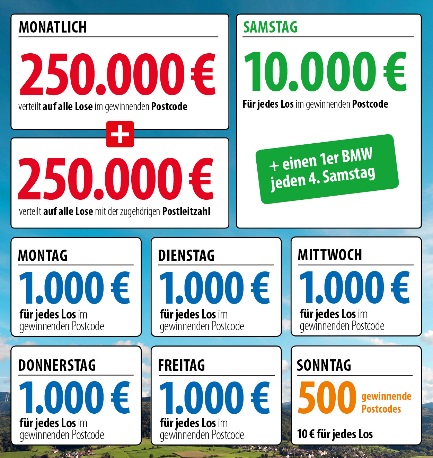 Zum 1. Januar 2018 hat die Deutsche Postcode Lotterie ihren Spiel- und Gewinnplan geändert: Beim Monatsgewinn werden dann 250.000 Euro unter allen Gewinnerlosen mit dem gezogenen Postcode und weitere 250.000 Euro unter allen übrigen Gewinnerlosen der zugehörigen Postleitzahl aufgeteilt. Außerdem reichen die täglichen Geldgewinne von 10 Euro, die sonntags für jedes Los in 500 gezogenen Postcodes ausgezahlt werden, über 1.000 Euro, die von Montag bis Freitag für jedes Los in einem gezogenen Postcode winken, bis hin zum Straßenpreis von 10.000 Euro, der samstags für jedes Los in einem gezogenen Postcode garantiert ist. Der Gewinner des vierten Straßenpreises erhält zusätzlich zum Geldpreis einen Neuwagen.Die Projekte: Gewinnen und zugleich in der Nähe helfen30 Prozent des Losbeitrags fließen in soziale Projekte in der direkten Nähe der Teilnehmer. Ein Beirat unter Vorsitz von Prof. Dr. Rita Süssmuth entscheidet über die Auswahl der Projekte aus den Bereichen sozialer Zusammenhalt, Chancengleichheit und Natur- und Umweltschutz. Weitere Informationen unter www.postcode-lotterie.de/projekte.Die Ziehung: Persönliche GewinnbenachrichtigungDie monatliche Ziehung besteht aus fünf Einzelziehungen. An diesen Ziehungen nehmen sämtliche gültigen Lose teil. Die Gewinner werden per Anruf, Brief oder E-Mail informiert. Die Teilnahme ist ab 18 Jahren möglich. Die nächste Ziehung ist am 2. Februar.
Pressekontakt: 
Sabine Haeßler, Presse und Kommunikation
Deutsche Postcode LotterieMartin-Luther-Platz 28D-40212 DüsseldorfTelefon: +49 (0) 211 94283839Mobil: +49 (0) 173 2596177E-Mail: sabine.haessler@postcode-lotterie.de